國立臺北護理健康大學嬰幼兒保育系影片或講義閱讀評析\領域複習與實作學習單 (語文領域)大班班級：幼四三B        學號：063114238       姓名：高蕾茵實作練習前請同學們複習以下內容並摘要於學習單幼兒園教保活動課程大綱 語文領域的教學原則 57-63頁課程發展參考下冊實例5(語文區)與課程發展參考上冊實例1（生活中的通工具）看到什麼？印象深刻的內容從課綱中我看見教保人員扮演一個很重要的角色，教保人員需要營造一個能激起幼兒主動探索的環境，如果幼兒已經具有舊經驗，就必須引導他們學習新的能力。聽、說故事是一個很好的媒介，再配合閱讀故事書後老師的引導，讓幼兒表達對這本書的感受以及發揮想像力改編故事使幼兒能養成「閱讀及回應成為一種生活習慣」。語文表達的方式有很多，在實例中我看到老師們透過語文可以多元表達的方式讓幼而學習，例如主動分享、圖文創作、肢體語言等，從中也可以學習理解圖像符號。取材的年齡層很重要，除了從生活中取材外，用孩子感興趣的東西才可以吸引孩子學習，像是學習歌曲選擇生日快樂歌就是生活中取材，加上孩子一年中最記得的日期就是自己的生日。想請幼兒分享，可以用照片或實體，但要用孩子有興趣的東西孩子才會說的比較多。學到什麼？從參考資料中溫故與知新的收穫及省思…不是為了學習而學習，從生活中自然而然的接觸語文，除了學習華語外，幼兒也可以從生活中認識其他語言，像是公共運輸系統播放的多種語言，漸漸地可以發現語言的美妙。幼兒從閱讀故事書到表達對內容的想法最後邀請幼兒發揮創意改編故事，這之中老師可以觀察幼兒對故事理解、口語或是肢體語言的表達、創意的展現等，在幼兒生活中最容易出現的故事書對幼兒的語文學習卻也扮演重要的角色，在教學上會是一個很好的題材，「看重幼兒敘說經驗與聽、說故事的機會」，可以藉由故事衍伸讓幼兒多方面認識及學習。說故事不只是把故事唸過去，老師自己要先理解故事的內容，或覺得故事重要的點是什麼，說故事給孩子聽之前，可以先想想跟孩子分享的東西可以跟孩子討論的地方，想要孩子理解的情節是什麼，可以抓轉折點與孩子討論，如果每次說故事都用說教的方式講故事孩子可能會排斥聽故事，所以選擇自己喜歡的故事去理解它，也要選擇孩子有興趣、喜歡的故事。請參考實例(語文區與生活中的交通工具)的學習指標引導方式, 依據同學自行選取的語文類的教材,練習設計撰寫引導方式.(試教版 / 第一次練習版)課程目標：運用圖像符號學習指標：語-大-2-5-3 運用圖像符號規劃行動教玩具名稱：一起去購物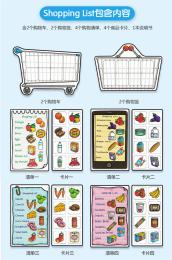 活動流程/步驟(含引導語)：「小朋友，昨天我們到超市看到那麼多的商品，你們還記得哪些呢？我們是不是有用相機把我們看到的商品給拍起來，老師把照片洗了出來，我們現在來看看這些照片回想昨天在超市看到哪些商品吧！」「哇，超市賣的東西真的好多呀！那小朋友你們平常跟爸爸媽媽去超市時都買了些什麼呢？」「喔，xx家去超市有買過這些東西呀，但超市裡這麼多東西，想要買的也好多，小朋友你們都可以記住嗎？」「是不是有太多東西要記，那我們今天的任務就是要畫出一張購物清單，小朋友可以把自己想買的東西畫進購物清單裡，也可以問問老師想要買什麼，把它畫下來，這樣要出門買東西時，帶著這張紙就不會忘記要買的東西了。」「哇，大家都好棒，每個人的購物清單內都畫了滿滿的商品，大家都用畫圖的方式記錄要買的東西，除了一開始拍照的方式外，我們也可以用畫畫的方式來表達喔！那老師現在想要請小朋友上來分享自己的購物清單中有哪些東西吧。」請摘要紀錄課堂試教與討論內容，並進行修正(修正版 / 第二次練習版)課程目標：運用圖像符號學習指標：語-大-2-5-3 運用圖像符號規劃行動教玩具名稱：一起去購物材料:紙、彩色筆、廣告單、宣傳單活動流程/步驟(含引導語)：「小朋友，昨天我們到超市看到那麼多的商品，還有用相機把我們看到的商品給拍起來，那小朋友在看照片之前先想想看你們還記得哪些商品呢？」「大家好棒喔還有記得一些，老師把照片洗了出來，我們現在來看看這些照片回想昨天在超市看到哪些商品吧！」「這麼多商品小朋友都可以記得嗎？如果要買的東西很多要怎麼辦呢？」「是不是有太多東西要記，那我們今天的任務就是要畫出一張購物清單，小朋友可以把自己想買的東西畫進購物清單裡，也可以問問老師想要買什麼，把它畫下來，這樣要出門買東西時，帶著這張紙就不會忘記要買的東西了。」「哇，大家都好棒，每個人的購物清單都畫了滿滿的商品，大家都用畫圖的方式記錄要買的東西，除了一開始拍照的方式外，我們也可以用畫畫的方式來表達喔！那老師現在想要請小朋友上來分享自己的購物清單中有哪些東西吧。」-隔天-「小朋友昨天我們是不是畫了購物清單呢？那我們今天來體驗帶著這張購物清單去買需要的東西吧。」(在教室模擬)「大家是不是都買到自己需要的商品了，有了這張購物清單提前把想買的記下來，在超市的時候就不用一直思考要買哪些東西，也不用怕漏掉要買的商品了喔！」